Р Е Ш Е Н И Е«29» июля 2013 г.                                                                                № 107/1392г. ТулунО регистрации Богдановой Клары Евгеньевны кандидатом в депутаты Думы Тулунского муниципального района по одномандатному избирательному округу № 11Проверив соответствие порядка выдвижения гражданина Российской Федерации Богдановой Клары Евгеньевны в депутаты Думы   Тулунского муниципального района по одномандатному  избирательному округу № 11 требованиям Закона  Иркутской области «О муниципальных выборах в Иркутской области» (далее – Закон) и представленные для регистрации кандидата документы, в соответствии со статьей 33, частью 2 статьи 34, частью 1 статьи 62 указанного Закона Тулунская районная территориальная избирательная комиссияРЕШИЛА:1. Зарегистрировать  кандидатом в депутаты Думы Тулунского муниципального района по одномандатному избирательному округу № 11 Богданову Клару Евгеньевну 1957 года рождения, учителя Муниципального образовательного учреждения «Котикская СОШ», проживающую в с. Котик Тулунского района Иркутской области,    выдвинутую в порядке самовыдвижения,  «29» июля 2013 года  в  16 часов 32 минуты.2. Выдать Богдановой Кларе Евгеньевне  удостоверение установленного образца.3.Разместить настоящее решение на страничке Тулунской районной территориальной избирательной комиссии официального интернет- сайта администрации Тулунского муниципального района».Председатель комиссии		                                                      Л.В. Беляевская                    Секретарь комиссии	                                                                Т.А. Шагаева								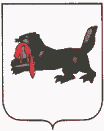 ИРКУТСКАЯ ОБЛАСТЬТУЛУНСКАЯ РАЙОННАЯТЕРРИТОРИАЛЬНАЯ ИЗБИРАТЕЛЬНАЯ КОМИССИЯ. Тулун, ул. Ленина, 75, тел./ факс 2-24-04